UNIQUE AND UNIVERSAL: CHALLENGES FOR THE MANUSCRIPT LIBRARIANThe Library of Trinity College Dublin, 25-27 May 2016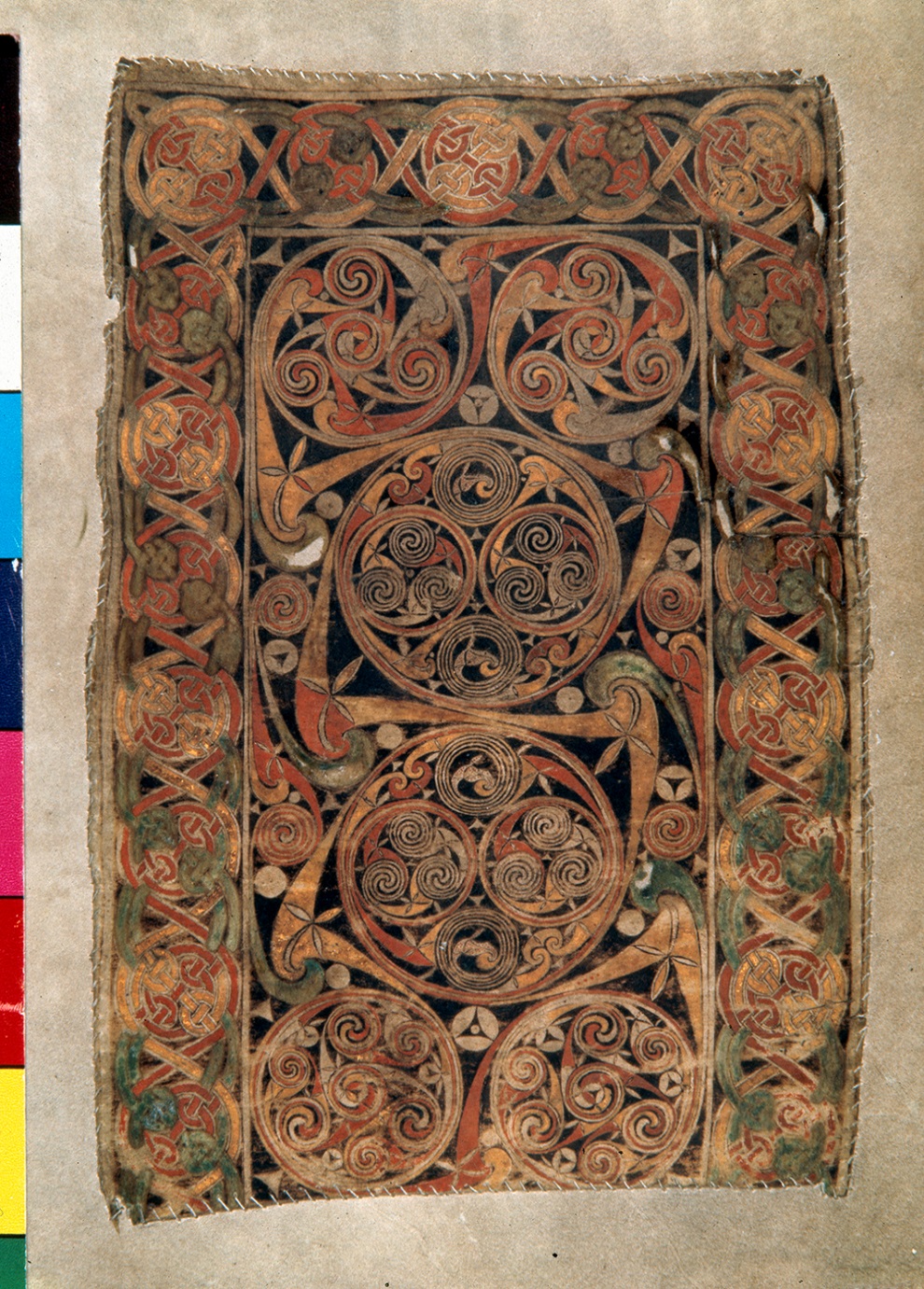 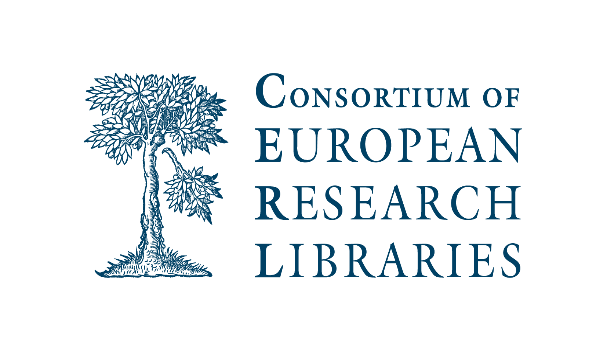 EUROPEAN MANUSCRIPT LIBRARIANS EXPERT GROUP, 7th CONFERENCEThe primary aims of the Group are to act as a forum for curatorial concerns, and to enhance understanding and practical cooperation among curators across Europe. The conference will focus on these themes: Commemorations and Anniversaries; Post-digital Issues and Concerns; Materiality. Wednesday 25 May1315: Registration 1400: Helen Shenton (Librarian and College Archivist, Trinity College Dublin), Welcome.Session 1: chair, Bernard Meehan1410: CommemorationEstelle Gittins (Library TCD), ‘Ireland’s Decade of Commemoration: Marking 1916 in the Library of Trinity College Dublin’1440-1600: Post-digital Issues and ConcernsJennifer Edmond (TCD), ‘CENDARI: what next?’ Jane Ohlmeyer (TCD), ‘The 1641 Depositions: what now?’ 1600-1630: tea Session 2: chair, Jutta Weber1630-1730: Materiality  Bernard Meehan (Library TCD), ‘The Faddan More Psalter’  Susie Bioletti (Library TCD), ‘Early Results from the “Early Irish Manuscripts” Project’ 1800: Reception in Old Library with Book of Kells and exhibition of treasuresThursday 26 MaySession 3: chair, Felicity O’Mahony0930-1100: Materiality Ad Leerintveld (Koninklijke Bibliotheek, Netherlands), ‘Authenticating the coat of arms in a Gruuthuse manuscript’Birgit Vinther Hansen (Kongelige Bibliotek, Copenhagen), ‘Exhibition and fading of manuscripts: microfadometry and a lighting policy to increase exposure and reduce risk’Nicholas Pickwoad (University of the Arts, London), ‘Ligatus: the importance of bindings and their description’ 1100-1130: coffee Session 4: chair, Jane Maxwell1130-1300: CommemorationClaire Breay (British Library), ‘Commemorating the 800th anniversary of Magna Carta in 2015’Rebecca Boxler Ødegaard and Bente Granrud (National Library of Norway), ‘A decade of writer's commemorations - and what we have learned’Matthew Shaw (Institute of Historical Research, London), ‘Europeana 1914-1918 and creating a digital collective memory’1300-1400: lunchSession 5: chair, Ellen O’Flaherty 1400-1530: Post- digital Issues and Concerns Matthew McGrattan (Bodleian Library Oxford), ‘International Image Interoperability Framework and Bodley’Allen Packwood (Churchill College, Cambridge), ‘The Churchill Papers: a modern historical epic’Gerhard Müller (Staatsbibliothek zu Berlin): ‘Understanding Archival Metadata and Shaping Perspectives on the Benefits of Standards beyond the Simple Search’1530-1600: tea1600-1645: discussion, led by Jutta Weber (Staatsbibliothek zu Berlin)1700-1900: Reception at Royal Irish Academy and viewing of early medieval Irish manuscripts. Welcome by Siobhán Fitzpatrick, Librarian.1930: Conference Dinner: Dunne and Crescenzi, South Frederick Street, Dublin 2.Friday 27 MayPrivate visits to Marsh’s Library and Chester Beatty Library.0850: Meet at Trinity College front gate0915-1015: Marsh’s Library: Guided tour by Dr Jason McElligott, Keeper of Marsh's Library, of the exhibition dealing with the 1916 Rising, as well as the opportunity to view rare survivals of medieval fragments found inside the bindings of early-modern books.1045-1145: Chester Beatty Library: limited to two groups of 20. 1045: Meet at main reception of Chester Beatty LibraryGroup 1: Tour of ‘Lapis & Gold: The Story of the Ruzbihan Qur’an’ Temporary Gallery with Dr Elaine Wright, Curator of Islamic CollectionsGroup 2: Highlights from the East Asian CollectionsReading Room with Dr Mary Redfern, Curator of the East Asian Collections1115: Meet at main reception. Reverse tours.1145:	End. Opportunity to explore the Chester Beatty Library's two permanent galleries (self-guided).